Direct prediction of bioaccumulation of organic contaminants in plant roots from soils with machine learning models based on molecular structuresSupplementary InformationFeng Gao1, Yike Shen2, J. Brett Sallach3, Hui Li4, Cun Liu5*, Yuanbo Li6*1 Department of Genetics, School of Medicine, Yale University, New Haven, Connecticut 06510, United States2 Department of Environmental Health Sciences, Mailman School of Public Health, Columbia University, New York, New York 10032, United States3 Department of Environment and Geography, University of York, Heslington, York, YO10 5NG, United Kingdom4 Department of Plant, Soil and Microbial Sciences, Michigan State University, East Lansing, Michigan, 48823, United States5 Key Laboratory of Soil Environment and Pollution Remediation, Institute of Soil Science, Chinese Academy of Sciences, Nanjing 210008, P.R. China6 State Key Laboratory for Biology of Plant Diseases and Insect Pests, Institute of Plant Protection, Chinese Academy of Agricultural Sciences, Beijing 100193, P.R. China* Corresponding authors. Tel.: 86-25-86881179, fax: 86-25-86881000 (C Liu); Tel.: 86-10-62815938, fax: 86-10-62896114 (Y Li)E-mail address: liucun@issas.ac.cn (C Liu), liyuanbo@caas.cn (Y Li).ECFP and Morgan Fingerprint: The idea behind ECFP fingerprint traces back to the Morgan algorithm, which assigns a unique, sequential atom numbering for molecules through an iterative process until every atom identifier is unique, then the intermediate atom identifiers are discarded. However, ECFP has made a few changes to the Morgan algorithm. ECFP fingerprint is defined as the set of initial atom identifiers, and all identifiers after each iteration up to the limit of n iterations. As n increases, this fingerprint set includes all identifiers found in both previous iterations and the current one. For example, ECFP fingerprint for n = 0 consists of the set of unique atom identifiers; with n = 1, it augments current set with identifiers computed by examining each atom and its immediate neighbors and assigning a new unique number; with n = 2, new identifiers for neighbors of neighbors are further included. This whole set defines the extended-connectivity fingerprint.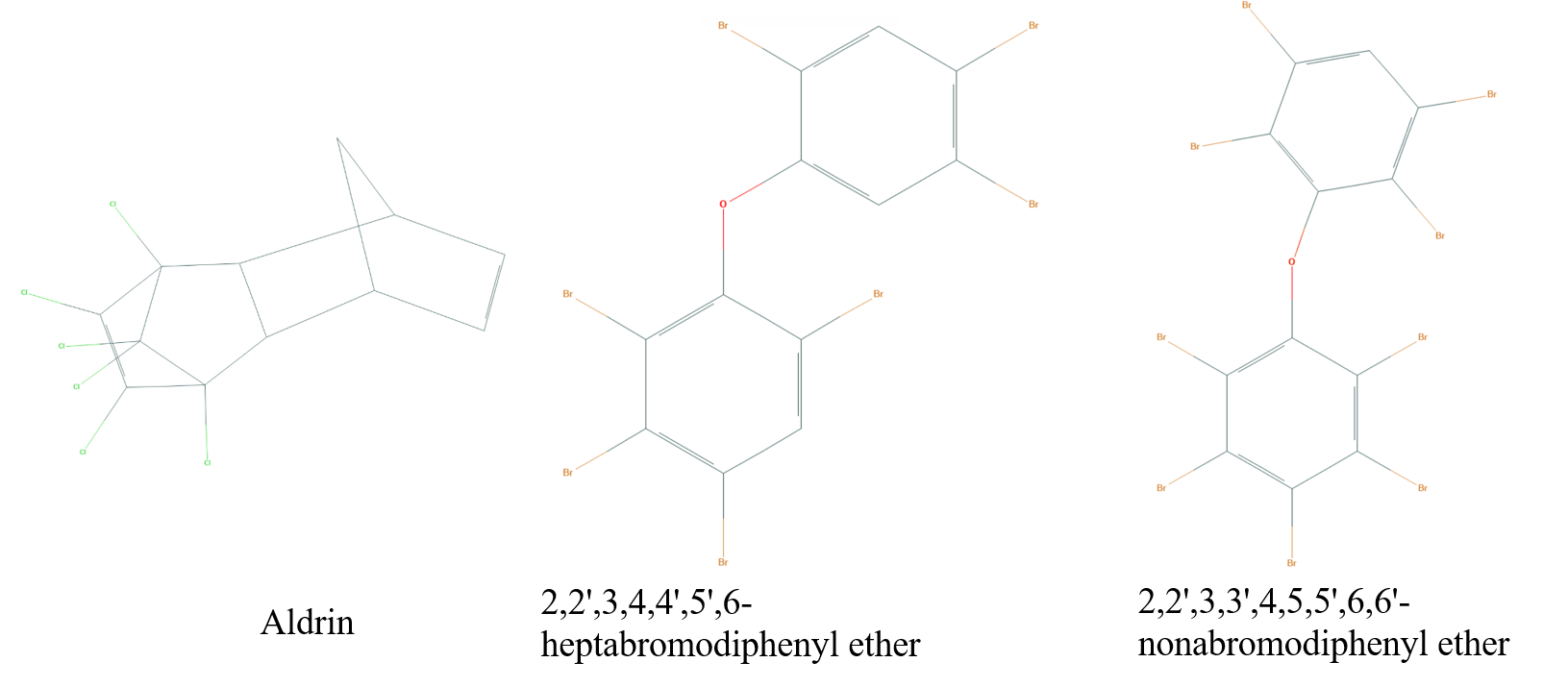 Fig. S1 Chemical structures of 2,2',3,4,4',5',6-heptabromodiphenyl ether, 2,2',3,3',4,5,5',6,6'-nonabromodiphenyl ether and AldrinTable S1: Clustering results based on chemical structures.Table S2: Similarity comparison of each molecular pair in the dataset (attached in a separate spreadsheet)Gradient Boosting Regression Tree: Gradient boosting regression tree model is a prediction model that utilizes multiple weak learners to perform regression tasks. Given input features xi and target yi, the model calculates: =  = Here  are the weak learners, which are decision trees in this study.  are the predicted values through the model.Gradient boosting regression tree model is built in a greedy way:= where the newly added tree  is fitted in order to minimize a sum of loss given the previous ensemble :Here  is the loss function chosen according to specific tasks. For regression tasks, a mean squared error loss function can be used. In other words, during the gradient descent procedure, a new tree that can reduce the loss is added to the model to correct or improve the final output of the model.Impurity feature importance: The basic idea is that for individual decision trees, they perform feature selection by selecting appropriate split points. Therefore, the more often a feature is used in the split points of a tree, the more important that feature is. This notion of importance can be extended to decision tree ensembles by simply averaging the impurity-based feature importance of each tree. However, one drawback of impurity feature importance is that it is biased towards high cardinality features. Partial Dependence Plot: Partial dependence plot can be used to show the marginal effect of one feature have on the predicted outcome of a machine learning model. The influences of changes of , , and  in forms of their z-scored values on the predicted were shown in Fig. S1. For example, the predicted first remain almost unchanged when is smaller than -1.2. Then  decreased as z-scored value of  increased between -1.2 and -0.9.  then increased when  is larger than -0.9 and decreased again when . The relationship between and other corresponding property descriptor variables are even more complicated, showing much more complicated relationships than simple linearity.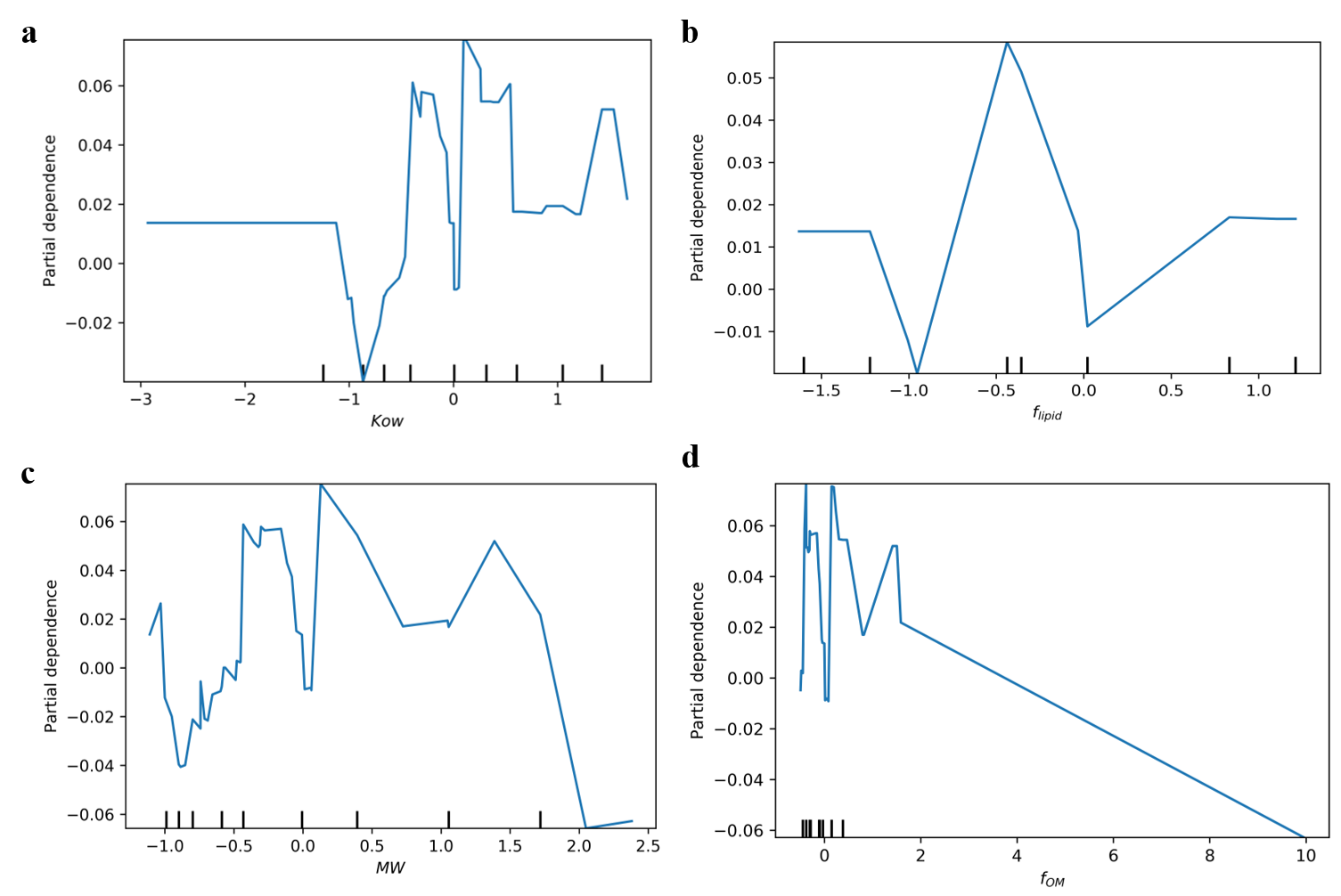 Fig. S2 Partial dependence plot of four property descriptors: (a) ; (b) ; (c) ; (d) .Table S3:  datasetTable S4: Parameters tuned with five-fold cross validation in GBRT model.Group 0 (32)Group 1 (16)Group 2 (15)Group 3 (9)Penconazole,Aldrin,Dieldrin,p-DCB (1,4-DCB),1,2,4-TCB,alpha-HCH,HCB,o,p'-DDE,p,p'-DDE,o,p'-DDD,p,p'-DDD,o,p'-DDT,p,p'-DDT,PCB 101,PCB 153,PCB 138,PCB 180,1,2,3,5-TeCB,Pentachlorobenzene,Arazine,Galaxolide,Tonalide,Triclocarban,Triclosan,alpha-endosulfan,Endosulfan sulfate,Heptachlor,Heptachlor epoxide,Imidacloprid,Acetamiprid,Tebuconazole,DifenoconazoleBDE-100,BDE-153,BDE-154,BDE-17BDE-183BDE-206,BDE-209,BDE-28,BDE-47,BDE-99,BDE-6,BDE-85,BDE-191,BDE-197,BDE-208,BDE-207Phenanthrene,Anthracene,Fluoranthene,Benzo[a]pyrene,Pyrene,Naphthalene,Acenaphthene,Benzo[a]anthracene,Chrysene,benzo[b]fluoranthene,benzo[k]fluoranthene,Dibenzo [a,h] anthracene,Benzo [g,h,i] perylene,Benzo [e]pyrene,Indeno [1,2,3-cd] pyrenem-DCB (1,3-DCB),o-DCB (1,2-DCB),Fluorene,Di(2-ethylhexyl) phthalate,alpha-HBCD,Trimethoprim,Carbamazepine,Tricyclazole,AzoxystrobinCompoundslog Kowfom (%)MWSMILESflip (%)log RCF- waterlog RCF-soilCitationPlantPenconazole3.720.97284.18CCCC(CN1C=NC=N1)C2=C(C=C(C=C2)Cl)Cl1.101.57-0.03Jiang et al., 2016WheatPenconazole3.723.26284.18CCCC(CN1C=NC=N1)C2=C(C=C(C=C2)Cl)Cl1.101.66-0.19Jiang et al., 2016WheatPenconazole3.725.03284.18CCCC(CN1C=NC=N1)C2=C(C=C(C=C2)Cl)Cl1.101.63-0.30Jiang et al., 2016WheatPenconazole3.721.59284.18CCCC(CN1C=NC=N1)C2=C(C=C(C=C2)Cl)Cl1.101.47-0.13Jiang et al., 2016WheatPenconazole3.722.60284.18CCCC(CN1C=NC=N1)C2=C(C=C(C=C2)Cl)Cl1.101.46-0.25Jiang et al., 2016WheatAldrin 5.663.60364.9C1C2C=CC1C3C2C4(C(=C(C3(C4(Cl)Cl)Cl)Cl)Cl)Cl0.241.63-1.38Harris and Sans, 1967CarrotAldrin 5.6666.50364.9C1C2C=CC1C3C2C4(C(=C(C3(C4(Cl)Cl)Cl)Cl)Cl)Cl0.241.35-2.92Harris and Sans, 1967CarrotDieldrin4.551.40380.9C1C2C3C(C1C4C2O4)C5(C(=C(C3(C5(Cl)Cl)Cl)Cl)Cl)Cl0.241.23-0.60Harris and Sans, 1967CarrotDieldrin4.553.60380.9C1C2C3C(C1C4C2O4)C5(C(=C(C3(C5(Cl)Cl)Cl)Cl)Cl)Cl0.241.25-0.99Harris and Sans, 1967CarrotDieldrin4.5566.50380.9C1C2C3C(C1C4C2O4)C5(C(=C(C3(C5(Cl)Cl)Cl)Cl)Cl)Cl0.241.22-2.29Harris and Sans, 1967CarrotDieldrin4.553.60380.9C1C2C3C(C1C4C2O4)C5(C(=C(C3(C5(Cl)Cl)Cl)Cl)Cl)Cl0.100.91-1.33Harris and Sans, 1967RadishDieldrin4.5566.50380.9C1C2C3C(C1C4C2O4)C5(C(=C(C3(C5(Cl)Cl)Cl)Cl)Cl)Cl0.100.92-2.59Harris and Sans, 1967RadishDieldrin4.553.60380.9C1C2C3C(C1C4C2O4)C5(C(=C(C3(C5(Cl)Cl)Cl)Cl)Cl)Cl0.100.69-1.56Harris and Sans, 1967Turnipsm-DCB  (1,3-DCB)3.442.82147C1=CC(=CC(=C1)Cl)Cl0.341.000.22Zhang et al., 2005Spinachm-DCB  (1,3-DCB)3.440.78147C1=CC(=CC(=C1)Cl)Cl0.340.830.61Zhang et al., 2005Spinachm-DCB  (1,3-DCB)3.441.41147C1=CC(=CC(=C1)Cl)Cl0.240.45-0.03Zhang et al., 2005Carrotm-DCB  (1,3-DCB)3.440.78147C1=CC(=CC(=C1)Cl)Cl0.240.11-0.12Zhang et al., 2005Carrotm-DCB  (1,3-DCB)3.442.82147C1=CC(=CC(=C1)Cl)Cl0.090.19-0.59Zhang et al., 2005Radishm-DCB  (1,3-DCB)3.440.78147C1=CC(=CC(=C1)Cl)Cl0.090.07-0.15Zhang et al., 2005Radishp-DCB (1,4-DCB)3.372.82147C1=CC(=CC=C1Cl)Cl0.340.850.14Zhang et al., 2005Spinachp-DCB (1,4-DCB)3.371.41147C1=CC(=CC=C1Cl)Cl0.340.29-0.12Zhang et al., 2005Spinachp-DCB (1,4-DCB)3.371.41147C1=CC(=CC=C1Cl)Cl0.090.04-0.38Zhang et al., 2005Radisho-DCB (1,2-DCB)3.380.78147C1=CC=C(C(=C1)Cl)Cl0.340.870.70Zhang et al., 2005Spinacho-DCB (1,2-DCB)3.380.78147C1=CC=C(C(=C1)Cl)Cl0.240.170.00Zhang et al., 2005Carroto-DCB (1,2-DCB)3.380.78147C1=CC=C(C(=C1)Cl)Cl0.09-0.01-0.18Zhang et al., 2005Radish1,2,4-TCB4.022.82181.4C1=CC(=C(C=C1Cl)Cl)Cl0.340.90-0.41Zhang et al., 2005Spinach1,2,4-TCB4.021.41181.4C1=CC(=C(C=C1Cl)Cl)Cl0.340.90-0.10Zhang et al., 2005Spinach1,2,4-TCB4.022.82181.4C1=CC(=C(C=C1Cl)Cl)Cl0.170.96-0.35Zhang et al., 2005Celery1,2,4-TCB4.021.41181.4C1=CC(=C(C=C1Cl)Cl)Cl0.170.81-0.20Zhang et al., 2005Celery1,2,4-TCB4.020.78181.4C1=CC(=C(C=C1Cl)Cl)Cl0.170.67-0.08Zhang et al., 2005Celery1,2,4-TCB4.021.41181.4C1=CC(=C(C=C1Cl)Cl)Cl0.240.59-0.41Zhang et al., 2005Carrot1,2,4-TCB4.022.82181.4C1=CC(=C(C=C1Cl)Cl)Cl0.090.36-0.94Zhang et al., 2005Radish1,2,4-TCB4.021.41181.4C1=CC(=C(C=C1Cl)Cl)Cl0.090.24-0.76Zhang et al., 2005RadishFluorene4.1812.72166.22C1C2=CC=CC=C2C3=CC=CC=C310.100.92-1.59Cai et al., 2008RadishPhenanthrene4.4612.72178.23C1=CC=C2C(=C1)C=CC3=CC=CC=C320.101.34-1.45Cai et al., 2008RadishPhenanthrene4.464.84178.23C1=CC=C2C(=C1)C=CC3=CC=CC=C320.101.32-1.05Cai et al., 2008RadishAnthracene4.543.78178.23C1=CC=C2C=C3C=CC=CC3=CC2=C10.100.71-1.63Cai et al., 2008RadishAnthracene4.5412.72178.23C1=CC=C2C=C3C=CC=CC3=CC2=C10.100.71-2.15Cai et al., 2008RadishFluoranthene5.160.79202.25C1=CC=C2C(=C1)C3=CC=CC4=C3C2=CC=C40.101.56-0.72Cai et al., 2008RadishBenzo[a]pyrene6.343.78252.3C1=CC=C2C3=C4C(=CC2=C1)C=CC5=C4C(=CC=C5)C=C30.101.62-2.52Cai et al., 2008RadishDi(2-ethylhexyl) phthalate7.606.76390.6CCCCC(CC)COC(=O)C1=CC=CC=C1C(=O)OCC(CC)CCCC0.102.80-1.94Cai et al., 2008RadishDi(2-ethylhexyl) phthalate7.6012.72390.6CCCCC(CC)COC(=O)C1=CC=CC=C1C(=O)OCC(CC)CCCC0.102.98-2.40Cai et al., 2008RadishPhenanthrene4.461.45178.23C1=CC=C2C(=C1)C=CC3=CC=CC=C320.320.57-1.27Gao et al., 2005RyegrassPhenanthrene4.461.45178.23C1=CC=C2C(=C1)C=CC3=CC=CC=C320.680.96-0.88Gao et al., 2005Chinese cabbagePhenanthrene4.461.45178.23C1=CC=C2C(=C1)C=CC3=CC=CC=C320.320.70-1.15Gao et al., 2005AmaranthPyrene5.181.45202.25C1=CC2=C3C(=C1)C=CC4=CC=CC(=C43)C=C20.321.51-1.05Gao et al., 2005RyegrassPyrene5.181.45202.25C1=CC2=C3C(=C1)C=CC4=CC=CC(=C43)C=C20.682.31-0.26Gao et al., 2005Chinese cabbagealpha-HCH3.816.36290.83C1(C(C(C(C(C1Cl)Cl)Cl)Cl)Cl)Cl0.10-0.74-2.20Mikes et al., 2009RadishHCB5.506.36284.8C1(=C(C(=C(C(=C1Cl)Cl)Cl)Cl)Cl)Cl0.100.95-2.11Mikes et al., 2009Radisho,p'-DDE5.766.36318C1=CC=C(C(=C1)C(=C(Cl)Cl)C2=CC=C(C=C2)Cl)Cl0.101.74-1.49Mikes et al., 2009Radishp,p'-DDE5.916.36318C1=CC(=CC=C1C(=C(Cl)Cl)C2=CC=C(C=C2)Cl)Cl0.102.03-1.24Mikes et al., 2009Radisho,p'-DDD5.826.36320C1=CC=C(C(=C1)C(C2=CC=C(C=C2)Cl)C(Cl)Cl)Cl0.102.03-1.25Mikes et al., 2009Radishp,p'-DDD5.696.36320C1=CC(=CC=C1C(C2=CC=C(C=C2)Cl)C(Cl)Cl)Cl0.102.12-1.05Mikes et al., 2009Radisho,p'-DDT6.196.36354.5C1=CC=C(C(=C1)C(C2=CC=C(C=C2)Cl)C(Cl)(Cl)Cl)Cl0.102.32-1.30Mikes et al., 2009Radishp,p'-DDT5.986.36354.5C1=CC(=CC=C1C(C2=CC=C(C=C2)Cl)C(Cl)(Cl)Cl)Cl0.102.40-1.74Mikes et al., 2009RadishPCB 1016.506.36326.4C1=CC(=C(C=C1Cl)C2=CC(=C(C=C2Cl)Cl)Cl)Cl0.102.32-1.72Mikes et al., 2009RadishPCB 1536.906.36360.9C1=C(C(=CC(=C1Cl)Cl)Cl)C2=CC(=C(C=C2Cl)Cl)Cl0.102.48-2.03Mikes et al., 2009RadishPCB 1386.696.36360.9C1=CC(=C(C(=C1C2=CC(=C(C=C2Cl)Cl)Cl)Cl)Cl)Cl0.102.26-2.09Mikes et al., 2009RadishPCB 1807.206.36395.3C1=C(C(=CC(=C1Cl)Cl)Cl)C2=CC(=C(C(=C2Cl)Cl)Cl)Cl0.102.40-2.07Mikes et al., 2009RadishBDE-1007.243.19564.7C1=CC(=C(C=C1Br)Br)OC2=C(C=C(C=C2Br)Br)Br0.532.61-1.66Huang et al., 2011MaizeBDE-1007.243.19564.7C1=CC(=C(C=C1Br)Br)OC2=C(C=C(C=C2Br)Br)Br0.562.76-1.51Huang et al., 2011RyegrassBDE-1007.241.90564.7C1=CC(=C(C=C1Br)Br)OC2=C(C=C(C=C2Br)Br)Br0.702.88-1.17Huang et al., 2011PumpkinBDE-1007.241.90564.7C1=CC(=C(C=C1Br)Br)OC2=C(C=C(C=C2Br)Br)Br0.532.84-1.21Huang et al., 2011MaizeBDE-1007.241.90564.7C1=CC(=C(C=C1Br)Br)OC2=C(C=C(C=C2Br)Br)Br0.562.67-1.37Huang et al., 2011RyegrassBDE-1007.240.98564.7C1=CC(=C(C=C1Br)Br)OC2=C(C=C(C=C2Br)Br)Br0.702.69-1.07Huang et al., 2011PumpkinBDE-1007.240.98564.7C1=CC(=C(C=C1Br)Br)OC2=C(C=C(C=C2Br)Br)Br0.532.70-1.05Huang et al., 2011MaizeBDE-1007.240.98564.7C1=CC(=C(C=C1Br)Br)OC2=C(C=C(C=C2Br)Br)Br0.562.84-0.92Huang et al., 2011RyegrassBDE-1537.903.19643.6C1=C(C(=CC(=C1Br)Br)Br)OC2=CC(=C(C=C2Br)Br)Br0.702.95-1.92Huang et al., 2011PumpkinBDE-1537.903.19643.6C1=C(C(=CC(=C1Br)Br)Br)OC2=CC(=C(C=C2Br)Br)Br0.563.64-1.23Huang et al., 2011RyegrassBDE-1537.901.90643.6C1=C(C(=CC(=C1Br)Br)Br)OC2=CC(=C(C=C2Br)Br)Br0.703.19-1.45Huang et al., 2011PumpkinBDE-1537.901.90643.6C1=C(C(=CC(=C1Br)Br)Br)OC2=CC(=C(C=C2Br)Br)Br0.533.39-1.25Huang et al., 2011MaizeBDE-1537.901.90643.6C1=C(C(=CC(=C1Br)Br)Br)OC2=CC(=C(C=C2Br)Br)Br0.563.37-1.27Huang et al., 2011RyegrassBDE-1537.900.98643.6C1=C(C(=CC(=C1Br)Br)Br)OC2=CC(=C(C=C2Br)Br)Br0.703.30-1.05Huang et al., 2011PumpkinBDE-1537.900.98643.6C1=C(C(=CC(=C1Br)Br)Br)OC2=CC(=C(C=C2Br)Br)Br0.533.34-1.01Huang et al., 2011MaizeBDE-1537.900.98643.6C1=C(C(=CC(=C1Br)Br)Br)OC2=CC(=C(C=C2Br)Br)Br0.563.14-1.21Huang et al., 2011RyegrassBDE-1547.823.19643.6C1=C(C=C(C(=C1Br)OC2=CC(=C(C=C2Br)Br)Br)Br)Br0.703.52-1.27Huang et al., 2011PumpkinBDE-1547.823.19643.6C1=C(C=C(C(=C1Br)OC2=CC(=C(C=C2Br)Br)Br)Br)Br0.533.59-1.20Huang et al., 2011MaizeBDE-1547.821.90643.6C1=C(C=C(C(=C1Br)OC2=CC(=C(C=C2Br)Br)Br)Br)Br0.703.34-1.23Huang et al., 2011PumpkinBDE-1547.821.90643.6C1=C(C=C(C(=C1Br)OC2=CC(=C(C=C2Br)Br)Br)Br)Br0.533.24-1.33Huang et al., 2011MaizeBDE-1547.821.90643.6C1=C(C=C(C(=C1Br)OC2=CC(=C(C=C2Br)Br)Br)Br)Br0.563.16-1.41Huang et al., 2011RyegrassBDE-1547.820.98643.6C1=C(C=C(C(=C1Br)OC2=CC(=C(C=C2Br)Br)Br)Br)Br0.703.14-1.15Huang et al., 2011PumpkinBDE-1547.820.98643.6C1=C(C=C(C(=C1Br)OC2=CC(=C(C=C2Br)Br)Br)Br)Br0.533.22-1.06Huang et al., 2011MaizeBDE-1547.820.98643.6C1=C(C=C(C(=C1Br)OC2=CC(=C(C=C2Br)Br)Br)Br)Br0.563.14-1.14Huang et al., 2011RyegrassBDE-175.743.19406.89C1=CC=C(C(=C1)OC2=C(C=C(C=C2)Br)Br)Br0.701.82-1.09Huang et al., 2011PumpkinBDE-175.743.19406.89C1=CC=C(C(=C1)OC2=C(C=C(C=C2)Br)Br)Br0.531.84-1.08Huang et al., 2011MaizeBDE-175.743.19406.89C1=CC=C(C(=C1)OC2=C(C=C(C=C2)Br)Br)Br0.561.68-1.24Huang et al., 2011RyegrassBDE-175.741.90406.89C1=CC=C(C(=C1)OC2=C(C=C(C=C2)Br)Br)Br0.701.59-1.10Huang et al., 2011PumpkinBDE-175.741.90406.89C1=CC=C(C(=C1)OC2=C(C=C(C=C2)Br)Br)Br0.531.66-1.03Huang et al., 2011MaizeBDE-175.741.90406.89C1=CC=C(C(=C1)OC2=C(C=C(C=C2)Br)Br)Br0.561.60-1.09Huang et al., 2011RyegrassBDE-175.740.98406.89C1=CC=C(C(=C1)OC2=C(C=C(C=C2)Br)Br)Br0.701.60-0.80Huang et al., 2011PumpkinBDE-1838.273.19722.5C1=C(C(=CC(=C1Br)Br)Br)OC2=C(C(=C(C=C2Br)Br)Br)Br0.703.65-1.55Huang et al., 2011PumpkinBDE-1838.273.19722.5C1=C(C(=CC(=C1Br)Br)Br)OC2=C(C(=C(C=C2Br)Br)Br)Br0.533.62-1.59Huang et al., 2011MaizeBDE-1838.273.19722.5C1=C(C(=CC(=C1Br)Br)Br)OC2=C(C(=C(C=C2Br)Br)Br)Br0.563.83-1.37Huang et al., 2011RyegrassBDE-1838.271.90722.5C1=C(C(=CC(=C1Br)Br)Br)OC2=C(C(=C(C=C2Br)Br)Br)Br0.703.81-1.17Huang et al., 2011PumpkinBDE-1838.271.90722.5C1=C(C(=CC(=C1Br)Br)Br)OC2=C(C(=C(C=C2Br)Br)Br)Br0.534.02-0.96Huang et al., 2011MaizeBDE-1838.271.90722.5C1=C(C(=CC(=C1Br)Br)Br)OC2=C(C(=C(C=C2Br)Br)Br)Br0.563.95-1.02Huang et al., 2011RyegrassBDE-1838.270.98722.5C1=C(C(=CC(=C1Br)Br)Br)OC2=C(C(=C(C=C2Br)Br)Br)Br0.702.99-1.70Huang et al., 2011PumpkinBDE-1838.270.98722.5C1=C(C(=CC(=C1Br)Br)Br)OC2=C(C(=C(C=C2Br)Br)Br)Br0.533.17-1.52Huang et al., 2011MaizeBDE-1838.270.98722.5C1=C(C(=CC(=C1Br)Br)Br)OC2=C(C(=C(C=C2Br)Br)Br)Br0.563.19-1.50Huang et al., 2011RyegrassBDE-2068.473.19880.3C1=C(C(=C(C(=C1Br)Br)Br)Br)OC2=C(C(=C(C(=C2Br)Br)Br)Br)Br0.704.26-1.12Huang et al., 2011PumpkinBDE-2068.473.19880.3C1=C(C(=C(C(=C1Br)Br)Br)Br)OC2=C(C(=C(C(=C2Br)Br)Br)Br)Br0.534.43-0.95Huang et al., 2011MaizeBDE-2068.473.19880.3C1=C(C(=C(C(=C1Br)Br)Br)Br)OC2=C(C(=C(C(=C2Br)Br)Br)Br)Br0.563.78-1.60Huang et al., 2011RyegrassBDE-2068.471.90880.3C1=C(C(=C(C(=C1Br)Br)Br)Br)OC2=C(C(=C(C(=C2Br)Br)Br)Br)Br0.703.13-1.74Huang et al., 2011PumpkinBDE-2068.471.90880.3C1=C(C(=C(C(=C1Br)Br)Br)Br)OC2=C(C(=C(C(=C2Br)Br)Br)Br)Br0.533.37-1.50Huang et al., 2011MaizeBDE-2068.471.90880.3C1=C(C(=C(C(=C1Br)Br)Br)Br)OC2=C(C(=C(C(=C2Br)Br)Br)Br)Br0.563.18-1.69Huang et al., 2011RyegrassBDE-2098.700.98959.2C1(=C(C(=C(C(=C1Br)Br)Br)Br)Br)OC2=C(C(=C(C(=C2Br)Br)Br)Br)Br0.704.31-1.28Huang et al., 2011PumpkinBDE-2098.703.19959.2C1(=C(C(=C(C(=C1Br)Br)Br)Br)Br)OC2=C(C(=C(C(=C2Br)Br)Br)Br)Br0.534.11-1.48Huang et al., 2011MaizeBDE-2098.703.19959.2C1(=C(C(=C(C(=C1Br)Br)Br)Br)Br)OC2=C(C(=C(C(=C2Br)Br)Br)Br)Br0.564.21-1.38Huang et al., 2011RyegrassBDE-2098.701.90959.2C1(=C(C(=C(C(=C1Br)Br)Br)Br)Br)OC2=C(C(=C(C(=C2Br)Br)Br)Br)Br0.703.86-1.50Huang et al., 2011PumpkinBDE-2098.701.90959.2C1(=C(C(=C(C(=C1Br)Br)Br)Br)Br)OC2=C(C(=C(C(=C2Br)Br)Br)Br)Br0.533.82-1.54Huang et al., 2011MaizeBDE-2098.701.90959.2C1(=C(C(=C(C(=C1Br)Br)Br)Br)Br)OC2=C(C(=C(C(=C2Br)Br)Br)Br)Br0.563.72-1.64Huang et al., 2011RyegrassBDE-285.943.19406.89C1=CC(=CC=C1OC2=C(C=C(C=C2)Br)Br)Br0.531.96-1.13Huang et al., 2011MaizeBDE-285.941.90406.89C1=CC(=CC=C1OC2=C(C=C(C=C2)Br)Br)Br0.531.95-0.92Huang et al., 2011MaizeBDE-285.941.90406.89C1=CC(=CC=C1OC2=C(C=C(C=C2)Br)Br)Br0.562.07-0.80Huang et al., 2011RyegrassBDE-476.813.19485.79C1=CC(=C(C=C1Br)Br)OC2=C(C=C(C=C2)Br)Br0.703.09-0.80Huang et al., 2011PumpkinBDE-476.813.19485.79C1=CC(=C(C=C1Br)Br)OC2=C(C=C(C=C2)Br)Br0.533.00-0.88Huang et al., 2011MaizeBDE-476.813.19485.79C1=CC(=C(C=C1Br)Br)OC2=C(C=C(C=C2)Br)Br0.562.99-0.89Huang et al., 2011RyegrassBDE-476.811.90485.79C1=CC(=C(C=C1Br)Br)OC2=C(C=C(C=C2)Br)Br0.703.02-0.64Huang et al., 2011PumpkinBDE-476.811.90485.79C1=CC(=C(C=C1Br)Br)OC2=C(C=C(C=C2)Br)Br0.532.90-0.75Huang et al., 2011MaizeBDE-476.811.90485.79C1=CC(=C(C=C1Br)Br)OC2=C(C=C(C=C2)Br)Br0.562.92-0.73Huang et al., 2011RyegrassBDE-476.810.98485.79C1=CC(=C(C=C1Br)Br)OC2=C(C=C(C=C2)Br)Br0.702.45-0.92Huang et al., 2011PumpkinBDE-476.810.98485.79C1=CC(=C(C=C1Br)Br)OC2=C(C=C(C=C2)Br)Br0.532.32-1.05Huang et al., 2011MaizeBDE-997.323.19564.7C1=CC(=C(C=C1Br)Br)OC2=CC(=C(C=C2Br)Br)Br0.703.27-1.07Huang et al., 2011PumpkinBDE-997.323.19564.7C1=CC(=C(C=C1Br)Br)OC2=CC(=C(C=C2Br)Br)Br0.533.26-1.08Huang et al., 2011MaizeBDE-997.323.19564.7C1=CC(=C(C=C1Br)Br)OC2=CC(=C(C=C2Br)Br)Br0.563.23-1.11Huang et al., 2011RyegrassBDE-997.321.90564.7C1=CC(=C(C=C1Br)Br)OC2=CC(=C(C=C2Br)Br)Br0.703.21-0.90Huang et al., 2011PumpkinBDE-997.321.90564.7C1=CC(=C(C=C1Br)Br)OC2=CC(=C(C=C2Br)Br)Br0.533.06-1.06Huang et al., 2011MaizeBDE-997.321.90564.7C1=CC(=C(C=C1Br)Br)OC2=CC(=C(C=C2Br)Br)Br0.562.85-1.27Huang et al., 2011RyegrassBDE-997.320.98564.7C1=CC(=C(C=C1Br)Br)OC2=CC(=C(C=C2Br)Br)Br0.702.85-0.98Huang et al., 2011PumpkinBDE-997.320.98564.7C1=CC(=C(C=C1Br)Br)OC2=CC(=C(C=C2Br)Br)Br0.532.78-1.05Huang et al., 2011MaizeBDE-997.320.98564.7C1=CC(=C(C=C1Br)Br)OC2=CC(=C(C=C2Br)Br)Br0.562.94-0.88Huang et al., 2011Ryegrassalpha-HBCD5.381.85641.7C1C[C@H]([C@H](CC[C@H]([C@@H](CC[C@@H]([C@@H]1Br)Br)Br)Br)Br)Br1.101.74-0.61Zhu et al., 2016WheatDieldrin4.5513.28380.9C1C2C3C(C1C4C2O4)C5(C(=C(C3(C5(Cl)Cl)Cl)Cl)Cl)Cl0.531.99-0.82Beestman et al., 1969MaizeDieldrin4.550.69380.9C1C2C3C(C1C4C2O4)C5(C(=C(C3(C5(Cl)Cl)Cl)Cl)Cl)Cl0.532.030.52Beestman et al., 1969MaizeDieldrin4.550.86380.9C1C2C3C(C1C4C2O4)C5(C(=C(C3(C5(Cl)Cl)Cl)Cl)Cl)Cl0.532.010.38Beestman et al., 1969MaizeDieldrin4.556.55380.9C1C2C3C(C1C4C2O4)C5(C(=C(C3(C5(Cl)Cl)Cl)Cl)Cl)Cl0.531.96-0.54Beestman et al., 1969MaizeDieldrin4.551.21380.9C1C2C3C(C1C4C2O4)C5(C(=C(C3(C5(Cl)Cl)Cl)Cl)Cl)Cl0.532.000.22Beestman et al., 1969MaizeDieldrin4.558.97380.9C1C2C3C(C1C4C2O4)C5(C(=C(C3(C5(Cl)Cl)Cl)Cl)Cl)Cl0.532.01-0.64Beestman et al., 1969Maize1,4-DCB3.373.55147C1=CC(=CC=C1Cl)Cl1.001.721.03Scheunert et al., 1994Barely1,2,4-TCB4.023.55181.4C1=CC(=C(C=C1Cl)Cl)Cl1.001.980.65Scheunert et al., 1994Barely1,2,3,5-TeCB4.593.55215.9C1=C(C=C(C(=C1Cl)Cl)Cl)Cl1.002.390.75Scheunert et al., 1994BarelyPentachlorobeneze5.033.55250.3C1=C(C(=C(C(=C1Cl)Cl)Cl)Cl)Cl1.002.070.03Scheunert et al., 1994BarelyHexachlorobenze5.503.55284.8C1(=C(C(=C(C(=C1Cl)Cl)Cl)Cl)Cl)Cl1.002.27-0.09Scheunert et al., 1994BarelyNaphthalene3.365.31128.17C1=CC=C2C=CC=CC2=C11.140.88-0.42Tao et al., 2009WheatNaphthalene3.361.41128.17C1=CC=C2C=CC=CC2=C11.140.72-0.01Tao et al., 2009WheatNaphthalene3.364.33128.17C1=CC=C2C=CC=CC2=C11.141.06-0.16Tao et al., 2009WheatNaphthalene3.362.71128.17C1=CC=C2C=CC=CC2=C11.141.180.17Tao et al., 2009WheatNaphthalene3.365.71128.17C1=CC=C2C=CC=CC2=C11.140.73-0.61Tao et al., 2009WheatNaphthalene3.362.60128.17C1=CC=C2C=CC=CC2=C11.140.98-0.02Tao et al., 2009WheatNaphthalene3.364.81128.17C1=CC=C2C=CC=CC2=C11.140.82-0.44Tao et al., 2009WheatNaphthalene3.362.67128.17C1=CC=C2C=CC=CC2=C11.140.84-0.17Tao et al., 2009WheatNaphthalene3.364.74128.17C1=CC=C2C=CC=CC2=C11.141.08-0.18Tao et al., 2009WheatNaphthalene3.364.16128.17C1=CC=C2C=CC=CC2=C11.141.10-0.10Tao et al., 2009WheatAcenaphthene3.924.33154.21C1CC2=CC=CC3=C2C1=CC=C31.141.67-0.11Tao et al., 2009WheatAcenaphthene3.922.71154.21C1CC2=CC=CC3=C2C1=CC=C31.141.56-0.02Tao et al., 2009WheatAcenaphthene3.925.71154.21C1CC2=CC=CC3=C2C1=CC=C31.141.21-0.68Tao et al., 2009WheatAcenaphthene3.922.60154.21C1CC2=CC=CC3=C2C1=CC=C31.141.47-0.09Tao et al., 2009WheatAcenaphthene3.923.47154.21C1CC2=CC=CC3=C2C1=CC=C31.141.16-0.53Tao et al., 2009WheatAcenaphthene3.925.31154.21C1CC2=CC=CC3=C2C1=CC=C31.141.49-0.38Tao et al., 2009WheatAcenaphthene3.923.47154.21C1CC2=CC=CC3=C2C1=CC=C31.141.23-0.46Tao et al., 2009WheatAcenaphthene3.926.22154.21C1CC2=CC=CC3=C2C1=CC=C31.141.26-0.68Tao et al., 2009WheatAcenaphthene3.924.81154.21C1CC2=CC=CC3=C2C1=CC=C31.141.51-0.31Tao et al., 2009WheatAcenaphthene3.922.67154.21C1CC2=CC=CC3=C2C1=CC=C31.141.39-0.18Tao et al., 2009WheatAcenaphthene3.924.74154.21C1CC2=CC=CC3=C2C1=CC=C31.141.57-0.25Tao et al., 2009WheatAcenaphthene3.924.16154.21C1CC2=CC=CC3=C2C1=CC=C31.141.37-0.39Tao et al., 2009WheatFluorene4.181.41166.22C1C2=CC=CC=C2C3=CC=CC=C311.141.51-0.04Tao et al., 2009WheatFluorene4.184.33166.22C1C2=CC=CC=C2C3=CC=CC=C311.141.76-0.28Tao et al., 2009WheatFluorene4.185.71166.22C1C2=CC=CC=C2C3=CC=CC=C311.141.61-0.55Tao et al., 2009WheatFluorene4.183.47166.22C1C2=CC=CC=C2C3=CC=CC=C311.141.59-0.35Tao et al., 2009WheatFluorene4.185.31166.22C1C2=CC=CC=C2C3=CC=CC=C311.141.73-0.40Tao et al., 2009WheatFluorene4.183.47166.22C1C2=CC=CC=C2C3=CC=CC=C311.141.46-0.48Tao et al., 2009WheatFluorene4.186.22166.22C1C2=CC=CC=C2C3=CC=CC=C311.141.53-0.66Tao et al., 2009WheatFluorene4.184.81166.22C1C2=CC=CC=C2C3=CC=CC=C311.141.88-0.20Tao et al., 2009WheatFluorene4.182.67166.22C1C2=CC=CC=C2C3=CC=CC=C311.141.71-0.12Tao et al., 2009WheatFluorene4.184.16166.22C1C2=CC=CC=C2C3=CC=CC=C311.141.72-0.30Tao et al., 2009WheatPhenanthrene4.465.31178.23C1=CC=C2C(=C1)C=CC3=CC=CC=C321.141.67-0.74Tao et al., 2009WheatPhenanthrene4.461.41178.23C1=CC=C2C(=C1)C=CC3=CC=CC=C321.141.67-0.16Tao et al., 2009WheatPhenanthrene4.464.33178.23C1=CC=C2C(=C1)C=CC3=CC=CC=C321.142.05-0.27Tao et al., 2009WheatPhenanthrene4.462.71178.23C1=CC=C2C(=C1)C=CC3=CC=CC=C321.141.98-0.14Tao et al., 2009WheatPhenanthrene4.465.71178.23C1=CC=C2C(=C1)C=CC3=CC=CC=C321.141.64-0.80Tao et al., 2009WheatPhenanthrene4.462.60178.23C1=CC=C2C(=C1)C=CC3=CC=CC=C321.141.96-0.14Tao et al., 2009WheatPhenanthrene4.463.47178.23C1=CC=C2C(=C1)C=CC3=CC=CC=C321.141.68-0.54Tao et al., 2009WheatPhenanthrene4.465.31178.23C1=CC=C2C(=C1)C=CC3=CC=CC=C321.141.85-0.56Tao et al., 2009WheatPhenanthrene4.466.22178.23C1=CC=C2C(=C1)C=CC3=CC=CC=C321.141.75-0.72Tao et al., 2009WheatPhenanthrene4.464.81178.23C1=CC=C2C(=C1)C=CC3=CC=CC=C321.142.01-0.36Tao et al., 2009WheatPhenanthrene4.462.67178.23C1=CC=C2C(=C1)C=CC3=CC=CC=C321.141.89-0.22Tao et al., 2009WheatPhenanthrene4.464.74178.23C1=CC=C2C(=C1)C=CC3=CC=CC=C321.141.89-0.47Tao et al., 2009WheatPhenanthrene4.464.16178.23C1=CC=C2C(=C1)C=CC3=CC=CC=C321.141.89-0.41Tao et al., 2009WheatAnthracene4.545.31178.23C1=CC=C2C=C3C=CC=CC3=CC2=C11.141.62-0.87Tao et al., 2009WheatAnthracene4.541.41178.23C1=CC=C2C=C3C=CC=CC3=CC2=C11.141.69-0.22Tao et al., 2009WheatAnthracene4.542.71178.23C1=CC=C2C=C3C=CC=CC3=CC2=C11.141.95-0.24Tao et al., 2009WheatAnthracene4.545.71178.23C1=CC=C2C=C3C=CC=CC3=CC2=C11.141.82-0.70Tao et al., 2009WheatAnthracene4.542.60178.23C1=CC=C2C=C3C=CC=CC3=CC2=C11.141.67-0.51Tao et al., 2009WheatAnthracene4.543.47178.23C1=CC=C2C=C3C=CC=CC3=CC2=C11.141.97-0.34Tao et al., 2009WheatAnthracene4.545.31178.23C1=CC=C2C=C3C=CC=CC3=CC2=C11.142.10-0.39Tao et al., 2009WheatAnthracene4.543.47178.23C1=CC=C2C=C3C=CC=CC3=CC2=C11.141.35-0.95Tao et al., 2009WheatAnthracene4.546.22178.23C1=CC=C2C=C3C=CC=CC3=CC2=C11.141.89-0.66Tao et al., 2009WheatAnthracene4.544.81178.23C1=CC=C2C=C3C=CC=CC3=CC2=C11.142.15-0.29Tao et al., 2009WheatAnthracene4.544.74178.23C1=CC=C2C=C3C=CC=CC3=CC2=C11.142.09-0.35Tao et al., 2009WheatAnthracene4.544.16178.23C1=CC=C2C=C3C=CC=CC3=CC2=C11.142.09-0.29Tao et al., 2009WheatFluoranthene5.161.41202.25C1=CC=C2C(=C1)C3=CC=CC4=C3C2=CC=C41.142.540.01Tao et al., 2009WheatFluoranthene5.164.33202.25C1=CC=C2C(=C1)C3=CC=CC4=C3C2=CC=C41.142.59-0.43Tao et al., 2009WheatFluoranthene5.165.71202.25C1=CC=C2C(=C1)C3=CC=CC4=C3C2=CC=C41.142.69-0.45Tao et al., 2009WheatFluoranthene5.163.47202.25C1=CC=C2C(=C1)C3=CC=CC4=C3C2=CC=C41.142.66-0.26Tao et al., 2009WheatFluoranthene5.165.31202.25C1=CC=C2C(=C1)C3=CC=CC4=C3C2=CC=C41.142.66-0.45Tao et al., 2009WheatPyrene5.181.41202.25C1=CC2=C3C(=C1)C=CC4=CC=CC(=C43)C=C21.142.42-0.13Tao et al., 2009WheatPyrene5.184.33202.25C1=CC2=C3C(=C1)C=CC4=CC=CC(=C43)C=C21.142.54-0.50Tao et al., 2009WheatPyrene5.185.71202.25C1=CC2=C3C(=C1)C=CC4=CC=CC(=C43)C=C21.142.63-0.53Tao et al., 2009WheatPyrene5.183.47202.25C1=CC2=C3C(=C1)C=CC4=CC=CC(=C43)C=C21.142.66-0.28Tao et al., 2009WheatPyrene5.185.31202.25C1=CC2=C3C(=C1)C=CC4=CC=CC(=C43)C=C21.142.53-0.60Tao et al., 2009WheatPyrene5.186.22202.25C1=CC2=C3C(=C1)C=CC4=CC=CC(=C43)C=C21.142.66-0.53Tao et al., 2009WheatBenzo[a]anthracene5.611.41228.3C1=CC=C2C(=C1)C=CC3=CC4=CC=CC=C4C=C321.143.090.11Tao et al., 2009WheatBenzo[a]anthracene5.614.33228.3C1=CC=C2C(=C1)C=CC3=CC4=CC=CC=C4C=C321.143.03-0.44Tao et al., 2009WheatBenzo[a]anthracene5.615.31228.3C1=CC=C2C(=C1)C=CC3=CC4=CC=CC=C4C=C321.142.84-0.72Tao et al., 2009WheatBenzo[a]anthracene5.613.47228.3C1=CC=C2C(=C1)C=CC3=CC4=CC=CC=C4C=C321.143.03-0.35Tao et al., 2009WheatChrysene5.735.31228.3C1=CC=C2C(=C1)C=CC3=C2C=CC4=CC=CC=C431.142.44-1.23Tao et al., 2009WheatChrysene5.731.41228.3C1=CC=C2C(=C1)C=CC3=C2C=CC4=CC=CC=C431.143.180.08Tao et al., 2009WheatChrysene5.735.71228.3C1=CC=C2C(=C1)C=CC3=C2C=CC4=CC=CC=C431.143.19-0.52Tao et al., 2009WheatChrysene5.733.47228.3C1=CC=C2C(=C1)C=CC3=C2C=CC4=CC=CC=C431.143.16-0.33Tao et al., 2009Wheatbenzo[b]fluoranthene5.783.47252.3C1=CC=C2C3=C4C(=CC=C3)C5=CC=CC=C5C4=CC2=C11.142.73-0.81Tao et al., 2009Wheatbenzo[b]fluoranthene5.786.22252.3C1=CC=C2C3=C4C(=CC=C3)C5=CC=CC=C5C4=CC2=C11.142.82-0.98Tao et al., 2009Wheatbenzo[b]fluoranthene5.784.81252.3C1=CC=C2C3=C4C(=CC=C3)C5=CC=CC=C5C4=CC2=C11.142.93-0.76Tao et al., 2009Wheatbenzo[b]fluoranthene5.782.67252.3C1=CC=C2C3=C4C(=CC=C3)C5=CC=CC=C5C4=CC2=C11.143.23-0.20Tao et al., 2009Wheatbenzo[b]fluoranthene5.784.16252.3C1=CC=C2C3=C4C(=CC=C3)C5=CC=CC=C5C4=CC2=C11.142.96-0.66Tao et al., 2009Wheatbenzo[k]fluoranthene6.204.33252.3C1=CC=C2C=C3C4=CC=CC5=C4C(=CC=C5)C3=CC2=C11.142.67-1.39Tao et al., 2009Wheatbenzo[k]fluoranthene6.202.71252.3C1=CC=C2C=C3C4=CC=CC5=C4C(=CC=C5)C3=CC2=C11.143.14-0.71Tao et al., 2009Wheatbenzo[k]fluoranthene6.205.71252.3C1=CC=C2C=C3C4=CC=CC5=C4C(=CC=C5)C3=CC2=C11.143.14-1.04Tao et al., 2009Wheatbenzo[k]fluoranthene6.203.47252.3C1=CC=C2C=C3C4=CC=CC5=C4C(=CC=C5)C3=CC2=C11.142.96-1.00Tao et al., 2009Wheatbenzo[k]fluoranthene6.205.31252.3C1=CC=C2C=C3C4=CC=CC5=C4C(=CC=C5)C3=CC2=C11.142.81-1.33Tao et al., 2009Wheatbenzo[k]fluoranthene6.203.47252.3C1=CC=C2C=C3C4=CC=CC5=C4C(=CC=C5)C3=CC2=C11.143.14-0.82Tao et al., 2009Wheatbenzo[k]fluoranthene6.206.22252.3C1=CC=C2C=C3C4=CC=CC5=C4C(=CC=C5)C3=CC2=C11.142.98-1.23Tao et al., 2009Wheatbenzo[k]fluoranthene6.204.74252.3C1=CC=C2C=C3C4=CC=CC5=C4C(=CC=C5)C3=CC2=C11.143.04-1.05Tao et al., 2009WheatBenzo[a]pyrene6.415.31252.3C1=CC=C2C3=C4C(=CC2=C1)C=CC5=C4C(=CC=C5)C=C31.142.71-1.58Tao et al., 2009WheatBenzo[a]pyrene6.414.33252.3C1=CC=C2C3=C4C(=CC2=C1)C=CC5=C4C(=CC=C5)C=C31.142.69-1.51Tao et al., 2009WheatBenzo[a]pyrene6.415.71252.3C1=CC=C2C3=C4C(=CC2=C1)C=CC5=C4C(=CC=C5)C=C31.143.07-1.25Tao et al., 2009WheatBenzo[a]pyrene6.413.47252.3C1=CC=C2C3=C4C(=CC2=C1)C=CC5=C4C(=CC=C5)C=C31.143.13-0.98Tao et al., 2009WheatBenzo[a]pyrene6.416.22252.3C1=CC=C2C3=C4C(=CC2=C1)C=CC5=C4C(=CC=C5)C=C31.143.31-1.05Tao et al., 2009WheatDibenzo[a,h]anthracene6.754.33278.3C1=CC=C2C(=C1)C=CC3=CC4=C(C=CC5=CC=CC=C54)C=C321.143.12-1.49Tao et al., 2009WheatDibenzo[a,h]anthracene6.752.71278.3C1=CC=C2C(=C1)C=CC3=CC4=C(C=CC5=CC=CC=C54)C=C321.143.23-1.17Tao et al., 2009WheatDibenzo[a,h]anthracene6.752.60278.3C1=CC=C2C(=C1)C=CC3=CC4=C(C=CC5=CC=CC=C54)C=C321.143.00-1.39Tao et al., 2009WheatDibenzo[a,h]anthracene6.753.47278.3C1=CC=C2C(=C1)C=CC3=CC4=C(C=CC5=CC=CC=C54)C=C321.143.29-1.22Tao et al., 2009WheatDibenzo[a,h]anthracene6.755.31278.3C1=CC=C2C(=C1)C=CC3=CC4=C(C=CC5=CC=CC=C54)C=C321.143.15-1.55Tao et al., 2009WheatDibenzo[a,h]anthracene6.753.47278.3C1=CC=C2C(=C1)C=CC3=CC4=C(C=CC5=CC=CC=C54)C=C321.143.41-1.10Tao et al., 2009WheatBenzo[g,h,i]perylene6.901.41276.3C1=CC2=C3C(=C1)C4=CC=CC5=C4C6=C(C=C5)C=CC(=C36)C=C21.143.06-1.22Tao et al., 2009WheatBenzo[g,h,i]perylene6.902.71276.3C1=CC2=C3C(=C1)C4=CC=CC5=C4C6=C(C=C5)C=CC(=C36)C=C21.143.57-0.99Tao et al., 2009WheatBenzo[g,h,i]perylene6.905.71276.3C1=CC2=C3C(=C1)C4=CC=CC5=C4C6=C(C=C5)C=CC(=C36)C=C21.143.62-1.25Tao et al., 2009WheatBenzo[g,h,i]perylene6.902.60276.3C1=CC2=C3C(=C1)C4=CC=CC5=C4C6=C(C=C5)C=CC(=C36)C=C21.143.18-1.36Tao et al., 2009WheatBenzo[g,h,i]perylene6.905.31276.3C1=CC2=C3C(=C1)C4=CC=CC5=C4C6=C(C=C5)C=CC(=C36)C=C21.143.20-1.65Tao et al., 2009WheatAtrazine2.713.55215.68CCNC1=NC(=NC(=N1)Cl)NC(C)C1.000.800.08Trapp et al., 1990Barely1,2,4-Trichlorobenzene3.983.55181.4C1=CC(=C(C=C1Cl)Cl)Cl1.001.280.03Trapp et al., 1990Barely1,2,3,5-Tetrachlorobenzene4.593.55215.9C1=C(C=C(C(=C1Cl)Cl)Cl)Cl1.002.150.23Trapp et al., 1990BarelyDieldrin4.553.55380.9C1C2C3C(C1C4C2O4)C5(C(=C(C3(C5(Cl)Cl)Cl)Cl)Cl)Cl1.001.98-0.26Trapp et al., 1990BarelyHexachlorobenzene5.503.55284.8C1(=C(C(=C(C(=C1Cl)Cl)Cl)Cl)Cl)Cl1.002.870.07Trapp et al., 1990Barely2,4,6,2',4'-PCB5.923.55326.4C1=CC(=C(C=C1Cl)C2=CC(=C(C=C2Cl)Cl)Cl)Cl1.003.200.07Trapp et al., 1990BarelyDDT6.363.55354.5C1=CC(=CC=C1C(C2=CC=C(C=C2)Cl)C(Cl)(Cl)Cl)Cl1.003.41-0.48Trapp et al., 1990BarelyPhenanthrene4.462.00178.23C1=CC=C2C(=C1)C=CC3=CC=CC=C320.241.49-0.49Kipopoulou et al., 1999CarrotAnthracene4.542.00178.23C1=CC=C2C=C3C=CC=CC3=CC2=C10.241.21-0.85Kipopoulou et al., 1999CarrotFluoranthene5.162.00202.25C1=CC=C2C(=C1)C3=CC=CC4=C3C2=CC=C40.241.73-0.95Kipopoulou et al., 1999CarrotPyrene5.182.00202.25C1=CC2=C3C(=C1)C=CC4=CC=CC(=C43)C=C20.241.85-0.85Kipopoulou et al., 1999CarrotBenzo[a]anthracene5.612.00228.3C1=CC=C2C(=C1)C=CC3=CC4=CC=CC=C4C=C320.241.36-1.77Kipopoulou et al., 1999CarrotChrysene5.732.00228.3C1=CC=C2C(=C1)C=CC3=C2C=CC4=CC=CC=C430.241.62-1.64Kipopoulou et al., 1999CarrotBenzo[e]pyrene6.442.00252.3C1=CC=C2C(=C1)C3=CC=CC4=C3C5=C(C=CC=C25)C=C40.242.22-1.74Kipopoulou et al., 1999CarrotBenzo[b]fluoranthene5.782.00252.3C1=CC=C2C3=C4C(=CC=C3)C5=CC=CC=C5C4=CC2=C10.241.38-1.92Kipopoulou et al., 1999CarrotBenzo[k]fluoranthene6.202.00252.3C1=CC=C2C=C3C4=CC=CC5=C4C(=CC=C5)C3=CC2=C10.241.87-1.85Kipopoulou et al., 1999CarrotBenzo[a]pyrene6.412.00252.3C1=CC=C2C3=C4C(=CC2=C1)C=CC5=C4C(=CC=C5)C=C30.242.21-1.72Kipopoulou et al., 1999CarrotDibenz-[a,h]anthracene6.752.00278.3C1=CC=C2C(=C1)C=CC3=CC4=C(C=CC5=CC=CC=C54)C=C320.242.58-1.70Kipopoulou et al., 1999CarrotBenz[phi]perylene6.902.00276.3C1=CC2=C3C(=C1)C4=CC=CC5=C4C6=C(C=C5)C=CC(=C36)C=C20.242.54-1.89Kipopoulou et al., 1999CarrotIndeno[1,2,3-cd]pyrene6.702.00276.3C1=CC=C2C(=C1)C3=C4C2=CC5=CC=CC6=C5C4=C(C=C6)C=C30.242.43-1.80Kipopoulou et al., 1999CarrotGalaxolide5.901.55258.4CC1COCC2=CC3=C(C=C12)C(C(C3(C)C)C)(C)C0.241.69-1.05Macherius et al., 2012CarrotGalaxolide5.901.55258.4CC1COCC2=CC3=C(C=C12)C(C(C3(C)C)C)(C)C1.001.66-1.08Macherius et al., 2012BarelyTonalide5.701.55258.4Cc1cc2c(cc1C(C)=O)C(C)(C)CC(C)C2(C)C0.241.26-1.30Macherius et al., 2012CarrotTonalide5.701.55258.4Cc1cc2c(cc1C(C)=O)C(C)(C)CC(C)C2(C)C1.001.74-0.83Macherius et al., 2012BarelyTriclocarban4.903.80315.6C1=CC(=CC=C1NC(=O)NC2=CC(=C(C=C2)Cl)Cl)Cl0.100.91-1.51Wu et al., 2012RadishTriclosan4.8013.80289.5C1=CC(=C(C=C1Cl)O)OC2=C(C=C(C=C2)Cl)Cl0.101.41-1.03Pannu et al., 2012RadishTriclosan4.804.10289.5C1=CC(=C(C=C1Cl)O)OC2=C(C=C(C=C2)Cl)Cl0.101.04-0.80Prosser et al., 2014RadishTriclosan4.803.90289.5C1=CC(=C(C=C1Cl)O)OC2=C(C=C(C=C2)Cl)Cl0.241.27-0.62Prosser et al., 2014CarrotTrimethoprim0.910.69290.32COC1=CC(=CC(=C1OC)OC)CC2=CN=C(N=C2N)N0.24-0.07-1.10Boxall et al., 2006CarrotCarbamazepine2.451.72236.27C1=CC=C2C(=C1)C=CC3=CC=CC=C3N2C(=O)N0.100.020.92Carter et al., 2014RadishBDE-666.291.90485.79C1=CC(=C(C=C1OC2=C(C=C(C=C2)Br)Br)Br)Br0.70-1.19Huang et al., 2011PumpkinBDE-666.291.90485.79C1=CC(=C(C=C1OC2=C(C=C(C=C2)Br)Br)Br)Br0.53-1.28Huang et al., 2011MaizeBDE-666.291.90485.79C1=CC(=C(C=C1OC2=C(C=C(C=C2)Br)Br)Br)Br0.56-1.24Huang et al., 2011RyegrassBDE-666.293.19485.79C1=CC(=C(C=C1OC2=C(C=C(C=C2)Br)Br)Br)Br0.70-0.93Huang et al., 2011PumpkinBDE-666.293.19485.79C1=CC(=C(C=C1OC2=C(C=C(C=C2)Br)Br)Br)Br0.53-0.84Huang et al., 2011MaizeBDE-666.293.19485.79C1=CC(=C(C=C1OC2=C(C=C(C=C2)Br)Br)Br)Br0.56-0.95Huang et al., 2011RyegrassBDE-666.290.98485.79C1=CC(=C(C=C1OC2=C(C=C(C=C2)Br)Br)Br)Br0.70-2.08Huang et al., 2011PumpkinBDE-666.290.98485.79C1=CC(=C(C=C1OC2=C(C=C(C=C2)Br)Br)Br)Br0.53-1.77Huang et al., 2011MaizeBDE-666.290.98485.79C1=CC(=C(C=C1OC2=C(C=C(C=C2)Br)Br)Br)Br0.56-1.72Huang et al., 2011RyegrassBDE-856.691.90564.7C1=CC(=C(C=C1Br)Br)OC2=C(C(=C(C=C2)Br)Br)Br0.70-1.43Huang et al., 2011PumpkinBDE-856.691.90564.7C1=CC(=C(C=C1Br)Br)OC2=C(C(=C(C=C2)Br)Br)Br0.53-1.40Huang et al., 2011MaizeBDE-856.691.90564.7C1=CC(=C(C=C1Br)Br)OC2=C(C(=C(C=C2)Br)Br)Br0.56-1.33Huang et al., 2011RyegrassBDE-856.693.19564.7C1=CC(=C(C=C1Br)Br)OC2=C(C(=C(C=C2)Br)Br)Br0.70-1.17Huang et al., 2011PumpkinBDE-856.693.19564.7C1=CC(=C(C=C1Br)Br)OC2=C(C(=C(C=C2)Br)Br)Br0.53-1.01Huang et al., 2011MaizeBDE-856.693.19564.7C1=CC(=C(C=C1Br)Br)OC2=C(C(=C(C=C2)Br)Br)Br0.56-1.24Huang et al., 2011RyegrassBDE-856.690.98564.7C1=CC(=C(C=C1Br)Br)OC2=C(C(=C(C=C2)Br)Br)Br0.70-1.14Huang et al., 2011PumpkinBDE-856.690.98564.7C1=CC(=C(C=C1Br)Br)OC2=C(C(=C(C=C2)Br)Br)Br0.53-1.10Huang et al., 2011MaizeBDE-856.690.98564.7C1=CC(=C(C=C1Br)Br)OC2=C(C(=C(C=C2)Br)Br)Br0.56-1.06Huang et al., 2011RyegrassBDE-1917.493.19722.5C1=C(C=C(C(=C1Br)Br)Br)OC2=C(C(=C(C=C2Br)Br)Br)Br0.70-1.05Huang et al., 2011PumpkinBDE-1917.493.19722.5C1=C(C=C(C(=C1Br)Br)Br)OC2=C(C(=C(C=C2Br)Br)Br)Br0.53-0.82Huang et al., 2011MaizeBDE-1917.493.19722.5C1=C(C=C(C(=C1Br)Br)Br)OC2=C(C(=C(C=C2Br)Br)Br)Br0.56-0.91Huang et al., 2011RyegrassBDE-1917.491.90722.5C1=C(C=C(C(=C1Br)Br)Br)OC2=C(C(=C(C=C2Br)Br)Br)Br0.70-0.83Huang et al., 2011PumpkinBDE-1917.491.90722.5C1=C(C=C(C(=C1Br)Br)Br)OC2=C(C(=C(C=C2Br)Br)Br)Br0.53-0.85Huang et al., 2011MaizeBDE-1917.491.90722.5C1=C(C=C(C(=C1Br)Br)Br)OC2=C(C(=C(C=C2Br)Br)Br)Br0.56-1.06Huang et al., 2011RyegrassBDE-1917.490.98722.5C1=C(C=C(C(=C1Br)Br)Br)OC2=C(C(=C(C=C2Br)Br)Br)Br0.70-1.44Huang et al., 2011PumpkinBDE-1917.490.98722.5C1=C(C=C(C(=C1Br)Br)Br)OC2=C(C(=C(C=C2Br)Br)Br)Br0.53-1.04Huang et al., 2011MaizeBDE-1917.490.98722.5C1=C(C=C(C(=C1Br)Br)Br)OC2=C(C(=C(C=C2Br)Br)Br)Br0.56-1.20Huang et al., 2011RyegrassBDE-1977.903.19801.4C1=C(C(=C(C(=C1Br)Br)Br)OC2=C(C(=C(C=C2Br)Br)Br)Br)Br0.70-1.43Huang et al., 2011PumpkinBDE-1977.903.19801.4C1=C(C(=C(C(=C1Br)Br)Br)OC2=C(C(=C(C=C2Br)Br)Br)Br)Br0.53-1.38Huang et al., 2011MaizeBDE-1977.903.19801.4C1=C(C(=C(C(=C1Br)Br)Br)OC2=C(C(=C(C=C2Br)Br)Br)Br)Br0.56-1.19Huang et al., 2011RyegrassBDE-1977.901.90801.4C1=C(C(=C(C(=C1Br)Br)Br)OC2=C(C(=C(C=C2Br)Br)Br)Br)Br0.70-1.08Huang et al., 2011PumpkinBDE-1977.901.90801.4C1=C(C(=C(C(=C1Br)Br)Br)OC2=C(C(=C(C=C2Br)Br)Br)Br)Br0.53-1.18Huang et al., 2011MaizeBDE-1977.901.90801.4C1=C(C(=C(C(=C1Br)Br)Br)OC2=C(C(=C(C=C2Br)Br)Br)Br)Br0.56-1.49Huang et al., 2011RyegrassBDE-1977.900.98801.4C1=C(C(=C(C(=C1Br)Br)Br)OC2=C(C(=C(C=C2Br)Br)Br)Br)Br0.70-1.32Huang et al., 2011PumpkinBDE-1977.900.98801.4C1=C(C(=C(C(=C1Br)Br)Br)OC2=C(C(=C(C=C2Br)Br)Br)Br)Br0.53-1.42Huang et al., 2011MaizeBDE-1977.900.98801.4C1=C(C(=C(C(=C1Br)Br)Br)OC2=C(C(=C(C=C2Br)Br)Br)Br)Br0.56-1.68Huang et al., 2011RyegrassBDE-2088.303.19880.3C1=C(C(=C(C(=C1Br)Br)OC2=C(C(=C(C(=C2Br)Br)Br)Br)Br)Br)Br0.70-2.02Huang et al., 2011PumpkinBDE-2088.301.90880.3C1=C(C(=C(C(=C1Br)Br)OC2=C(C(=C(C(=C2Br)Br)Br)Br)Br)Br)Br0.70-2.16Huang et al., 2011PumpkinBDE-2088.301.90880.3C1=C(C(=C(C(=C1Br)Br)OC2=C(C(=C(C(=C2Br)Br)Br)Br)Br)Br)Br0.53-2.13Huang et al., 2011MaizeBDE-2088.301.90880.3C1=C(C(=C(C(=C1Br)Br)OC2=C(C(=C(C(=C2Br)Br)Br)Br)Br)Br)Br0.56-2.34Huang et al., 2011RyegrassBDE-2088.300.98880.3C1=C(C(=C(C(=C1Br)Br)OC2=C(C(=C(C(=C2Br)Br)Br)Br)Br)Br)Br0.70-2.30Huang et al., 2011PumpkinBDE-2088.300.98880.3C1=C(C(=C(C(=C1Br)Br)OC2=C(C(=C(C(=C2Br)Br)Br)Br)Br)Br)Br0.53-2.30Huang et al., 2011MaizeBDE-2088.300.98880.3C1=C(C(=C(C(=C1Br)Br)OC2=C(C(=C(C(=C2Br)Br)Br)Br)Br)Br)Br0.56-2.40Huang et al., 2011RyegrassBDE-2078.303.19880.3C1=C(C(=C(C(=C1Br)Br)Br)OC2=C(C(=C(C(=C2Br)Br)Br)Br)Br)Br0.70-1.26Huang et al., 2011PumpkinBDE-2078.303.19880.3C1=C(C(=C(C(=C1Br)Br)Br)OC2=C(C(=C(C(=C2Br)Br)Br)Br)Br)Br0.53-1.49Huang et al., 2011MaizeBDE-2078.303.19880.3C1=C(C(=C(C(=C1Br)Br)Br)OC2=C(C(=C(C(=C2Br)Br)Br)Br)Br)Br0.56-1.60Huang et al., 2011RyegrassBDE-2078.301.90880.3C1=C(C(=C(C(=C1Br)Br)Br)OC2=C(C(=C(C(=C2Br)Br)Br)Br)Br)Br0.70-2.60Huang et al., 2011PumpkinBDE-2078.301.90880.3C1=C(C(=C(C(=C1Br)Br)Br)OC2=C(C(=C(C(=C2Br)Br)Br)Br)Br)Br0.53-2.15Huang et al., 2011MaizeBDE-2078.301.90880.3C1=C(C(=C(C(=C1Br)Br)Br)OC2=C(C(=C(C(=C2Br)Br)Br)Br)Br)Br0.56-2.45Huang et al., 2011RyegrassBDE-2078.300.98880.3C1=C(C(=C(C(=C1Br)Br)Br)OC2=C(C(=C(C(=C2Br)Br)Br)Br)Br)Br0.70-2.01Huang et al., 2011PumpkinBDE-2078.300.98880.3C1=C(C(=C(C(=C1Br)Br)Br)OC2=C(C(=C(C(=C2Br)Br)Br)Br)Br)Br0.53-1.74Huang et al., 2011MaizeBDE-2078.300.98880.3C1=C(C(=C(C(=C1Br)Br)Br)OC2=C(C(=C(C(=C2Br)Br)Br)Br)Br)Br0.56-1.92Huang et al., 2011Ryegrassalpha-endosulfan0.508.80406.9C1[C@@H]2[C@H](COS(=O)O1)[C@]3(C(=C([C@@]2(C3(Cl)Cl)Cl)Cl)Cl)Cl0.10-0.61GONZALEZ et al., 2003leekendosulfan sulfate0.568.80422.9C1C2C(COS(=O)(=O)O1)C3(C(=C(C2(C3(Cl)Cl)Cl)Cl)Cl)Cl0.100.38GONZALEZ et al., 2003leekdieldrin0.728.80380.9C1C2C3C(C1C4C2O4)C5(C(=C(C3(C5(Cl)Cl)Cl)Cl)Cl)Cl0.10-0.66GONZALEZ et al., 2003leekheptachlor0.728.80373.3C1=CC(C2C1C3(C(=C(C2(C3(Cl)Cl)Cl)Cl)Cl)Cl)Cl0.100.22GONZALEZ et al., 2003leekheptachlor epoxide0.628.80389.3C12C(C(C3C1O3)Cl)C4(C(=C(C2(C4(Cl)Cl)Cl)Cl)Cl)Cl0.10-0.87GONZALEZ et al., 2003leekImidacloprid0.573.05255.66C1CN(C(=N[N+](=O)[O-])N1)CC2=CN=C(C=C2)Cl0.53-0.31Wang et.al., 2020MaizeAcetamiprid0.803.05222.67CC(=NC#N)N(C)CC1=CN=C(C=C1)Cl0.53-0.18Wang et.al., 2020MaizeTricyclazole1.703.05189.24CC1=C2C(=CC=C1)SC3=NN=CN230.53-0.24Wang et.al., 2020MaizeAzoxystrobin2.503.05403.4COC=C(C1=CC=CC=C1OC2=NC=NC(=C2)OC3=CC=CC=C3C#N)C(=O)OC0.53-0.14Wang et.al., 2020MaizeTebuconazole3.703.05307.82CC(C)(C)C(CCC1=CC=C(C=C1)Cl)(CN2C=NC=N2)O0.53-0.08Wang et.al., 2020MaizeDifenoconazole4.403.05406.3CC1COC(O1)(CN2C=NC=N2)C3=C(C=C(C=C3)OC4=CC=C(C=C4)Cl)Cl0.53-0.57Wang et.al., 2020MaizeN_estimators100, 200, 250, 500, 750, 1000Max depth2, 3, 4, 5, 6